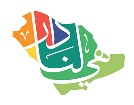 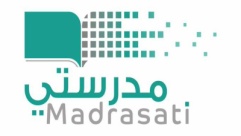 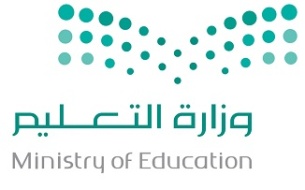 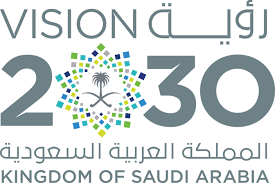 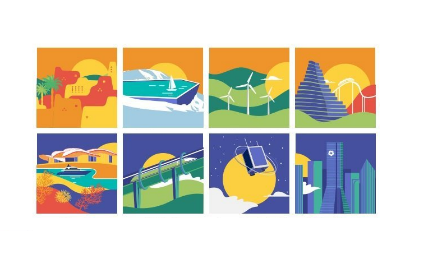 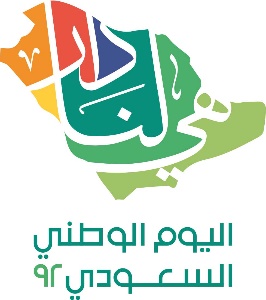 الاسم  : .............................الصف :  .............................ترسل الاجابات على الوتساب الارشاديالاستاذ : عبدالرحيم البديويآخر يوم لإستقبال الاجابات يوم الأثنين 30 / 2السؤالالإجابةما هي عاصمة المملكة العربية السعودية ؟في أي عام توحدت المملكة العربية السعودية ؟ما مصدر التشريع  في المملكة العربية السعودية ؟ما لون  علم المملكة العربية السعودية ؟إلى ماذا يرمز السيفان والنخلة ؟أذكر ثلاث مشاريع من هوية اليوم الوطني 92 ؟ما هو شعار اليوم الوطني لهذا العام ؟في أي عام بويع الملك سلمان ملكا للملكة العربية السعودية ؟تضم بلادنا  أطهر البقاع الإسلامية . اذكرها ؟أين تقع مطبعة الملك فهد لطباعة المصحف الشريف ؟